Рекомендации родителям.Профилактика употребления наркотических веществУзнайте как можно больше сведений о действиях, последствиях различных психоактивных веществ (ПАВ). Помните, что алкоголь и сигареты тоже относят к наркотическим веществам (только легальным). Обладая этими сведениями, будьте внимательны, не обнаруживаете ли Вы признаки, указывающие на то, что Ваш ребенок употребляет наркотики. Если ваши предположения подтвердились, не притворяйтесь, что всё в порядке.Научите ребёнка говорить «нет»! Сказать «нет» – это целая наука, которую, кстати, не всегда до конца постигают даже взрослые люди. Объясните ребенку, что, отказывая, важно смотреть собеседнику в глаза. Его голос должен быть твёрдым и уверенным. Он имеет право принимать решения, говорить «нет» и не чувствовать себя виноватым – просто помогите ему это осознать.Не поддавайтесь панике. Если вы заподозрили своего ребенка в употреблении  ПАВ, найдите в себе силы для решения ситуации. Криком на ребенка, битьем, угрозами вы ничего не добьётесь. Найдите смелость сказать ему о своих подозрениях прямо такими словами: «Мне кажется, что ты принимаешь наркотики».Не настраивайтесь на лёгкую победу. Скорее всего, вы даже не дождётесь честного признания. Наркоманию (как и алкоголизм) называют «болезнью отрицания», потому что заболевший человек даже самому себе не признается в своей зависимости, ему всегда кажется, что стоит только захотеть – и он сможет отказаться от привычки.Наберитесь терпения и постарайтесь понять, что ребенок повзрослел и он вовсе не ваша собственность, поэтому вправе жить так, как хочет, и самостоятельно выбирать – употреблять ему наркотики или нет. Другое дело, что вы просто обязаны сказать ему, что не одобряете этот выбор, и сделать всё, чтобы он имел полную информацию о том, что его ждёт в будущем, какие необратимые процессы будут происходить в организме, если отказаться от лечения. Эксперименты детей с психоактивными веществами начинаются уже с 3-4 класса.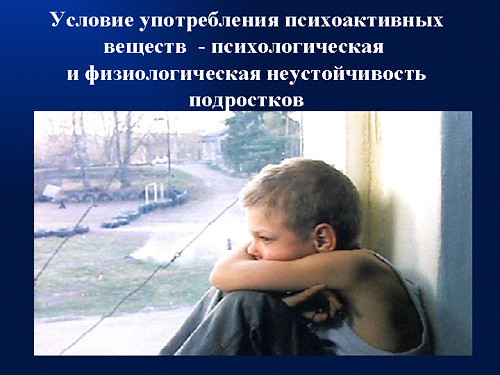 Постарайтесь понять, что не в ваших силах всё изменить сию минуту. Самое сложное – признать, что ваш ребёнок всё равно будет делать то, что считает нужным. При этом он должен знать,что ответственность за свой образ жизни (и за последствия своей болезни) он несет самостоятельно.Не пытайтесь бороться в одиночку – обычно это бесполезно, не делайте из этой болезни семейной тайны, обязательно обратитесь за помощью к специалистам. Большинство консультантов и психологов уверены, что лечение нужно начинать с близких. Речь здесь идёт далеко не о медикаментозном лечении. Речь о духовном самосовершенствовании.Возможно будет целесообразным предложить ребенку провести в домашних условиях тестирование методом иммунохроматографической диагностики. Этот экспресс-тест – надёжный и эффективный инструмент, определяющих употреблял ли человек наркотические вещества последние 2-3 суток.Будьте вместе со своим ребенком! Старайтесь проводить с ним как можно больше времени, делайте всё вместе с ним: рисуйте, ходите в театр, делайте домашнюю работу, занимайтесь спортом, обсуждайте прочитанные книги. Будьте в курсе его школьной жизни, приглашайте к себе домой его друзей. Не контролируйте его, а живите с ним одной жизнью.Любите своего ребенка и принимайте его таким, какой он есть! К употреблению наркотических вещество наиболее склоны подростки с низкой психоэмоциональной устойчивостью, склонные неадекватно реагировать на стресс, не умеющие найти выход из психотравмирующей ситуации, имеющие высокий уровень притязаний и низкую самооценку. Почаще хвалите своих детей, обнимайте, говорите, что вы их любите. Критикуйте и оценивайте не его личность, а отдельные поступки. Не скупитесь на улыбки и поощряйте даже малейшие достижения.